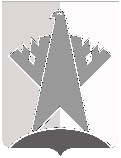 ДУМА СУРГУТСКОГО РАЙОНАХанты-Мансийского автономного округа - ЮгрыРЕШЕНИЕ«29» марта 2018 года                                                                                                          № 396-нпа     г. СургутВ соответствии со статьёй 28 Федерального закона от 06 октября 2003 
года № 131-ФЗ «Об общих принципах организации местного самоуправления в Российской Федерации»Дума Сургутского района решила:1. Внести в приложение к решению Думы Сургутского района от 
22 сентября 2014 года № 581-нпа «Об утверждении Положения о порядке 
организации и проведения публичных слушаний в Сургутском районе» 
следующие изменения:1) подпункт 4 пункта 2 статьи 2, пункт 4 статьи 2, пункты 3, 4 статьи 
8 признать утратившими силу;2) пункт 2 статьи 5 после слов «подписывается председателем» дополнить словами «, а в случае отсутствия председателя - его заместителем,»;3) пункт 1 статьи 7 после слов «председателем организационного 
комитета,» дополнить словами «а в случае отсутствия председателя - его 
заместителем,».2. Решение вступает в силу после его обнародования. О внесении изменений в решение Думы Сургутского района от 
22 сентября 2014 года № 581-нпа 
«Об утверждении Положения 
о порядке организации и проведения публичных слушаний в Сургутском районе»Председатель Думы Сургутского районаА.П. Сименяк«29» марта 2018 годаГлава Сургутского районаА.А. Трубецкой«29» марта 2018 года